CLIENT INFORMATIONFull Name:1)______________________________________	SS#:__________________ Birth Date: _____________ Age ____2) ______________________________________	SS#: _________________  Birth Date: _____________ Age____Address:__________________________________ City:_________________________	State:______	Zip:__________Home phone:_____________________	Work phone: (1)______________________ (2) ___________________________	Cell phone: (1) ______________________  (2) ______________________Is it okay to leave you a message? Yes   NoI prefer messages left on the following number:  (Please Circle)   	Home       Work       	 CellEmail: 1) __________________________________________   (2) ____________________________________________Employer 1)________________________________________   (2) ____________________________________________INSURED/RESPONSIBLE PARTY INFORMATION Name:___________________________________ Relationship to Client:________________ Birth Date______________Address:____________________________________________ City:____________________  State:_____   Zip:_______Home Phone:________________________________________     Work phone:__________________________________Employer: ______________________________________________ SS#: ______________________________________Insurance Company: _________________________________________________________________________________GENERAL INSURANCE INFORMATIONMarital Status:		___ Single		___ Married		___ OtherEmployment Status:   _____ Employed	___ Full-time	___Part-Time	___ Not employed	___ StudentI authorize use of this form with all of my insurance submissions. I authorize the release of information to my insurance company. I understand that I am responsible for the full amount of my bill for services provided. I authorize direct payment to my service provider. I hereby permit a copy of this to be used in place of an original. If I decide not to use my insurance and self-pay, I understand no information will be given to my insurance company.Print Your Name (1): _____________________________________________________________________	Signature (1):_______________________________________	Date:____________________________Print Your Name (2):_____________________________________________________________________Signature (2):_______________________________________	Date:____________________________Referred By:____________________________________________________________________________How did you learn about Jean Moretto:   ___Physician	___Friend___ Web site	___ Insurance Company	___Employee Assistance Program	___Other: ______________________________PRIMARY CARE PHYSICIAN CONSENT TO USE & DISCLOSE YOUR PROTECTED HEALTH INFORMATIONI authorize: Erika Gerdine, intern, supervised by Julia Dooley, MA, LPC, Inc. to contact my Primary Care Physician (PCP) regarding my medical conditions as well as information pertaining to my psychological and emotional functioning. This information will be useful in treatment planning.  I authorize the release of the information verbally or in writing. I am aware that this is encouraged by my insurance company.  Primary Care Physician:________________________________________________ Telephone: ___________________ I have the following health problems:_______________________________________________________________________I take the following medications: _______________________________________________________________________________________________________________________________________________________________________________I do not permit Erika Gerdine, intern, supervised by Julia Dooley, MA, LPC to contact my Primary Care Physician.I do permit Erika Gerdine, intern, supervised by Julia Dooley, MA, LPC to contact my Primary Care PhysicianI do not have a Primary Care Physician.  __________________________________________	______________________________Client Signature						DatePSYCHIATRIST CONSENT TO USE & DISCLOSE YOUR PROTECTED HEALTH INFORMATIONI am currently under the care of a psychiatrist.  I authorize Erika Gerdine, intern, supervised by Julia Dooley, MA, LPC to contact my psychiatrist regarding my mental health care, services, and treatment planning.  I authorize contact to be verbal or written. Psychiatrist Name: ________________________________________________ Telephone: ____________________________I take the following medications:___________________________________________________________________________⁮   I do not permit Erika Gerdine, intern, supervised by Julia Dooley, MA, LPC, Inc. to contact my Psychiatrist.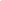 I do permit Erika Gerdine, intern, supervised by Julia Dooley, MA, LPC to contact my PsychiatristI do not have a Psychiatrist  Have you ever seen another therapist, counselor or mental health professional?  		     YES	       NOIf so, who _____________________________________________________________________________________________Reason for changing therapist? ____________________________________________________________________________					*******************************I give permission for the following people to receive and give information regarding my mental health:___________________________________       ____________________________-  ________________________________Name & relationship				 Name & relationship			Name & relationship_____________________________________________	________________________________Client Signature						DateErika Gerdine, intern, supervised by Julia Dooley, MA, LPC737 Dunn Rd.Hazelwood, MO 63042(314) 764-5397CLIENT INFORMATION & CONSENTTHERAPISTI received my Bachelor of Science degree from Alabama A&M University, I am currently studying at Webster University to receive my Master of Arts in Professional Counseling with an emphasis in Clinical Mental Health Counseling. I am a student member of the American Counseling Association. I’m dedicated to learning and growing in the mental health field. My goal to first build genuine, trusting therapeutic relationships with clients by focusing on empathy, a non-judging environment, personal growth and well-being of the client. I believe we all have unique life experiences. I want clients to feel safe and comfortable sharing and working through life’s stressors, trauma, grief, crisis, depression and anxiety. We are all unique in how we approach life’s challenges and how we cope with them. My goal is to explore what therapeutic and coping options work best for clients.  My special interest is with holistic and spiritual counseling approaches. I am interested in working with anxiety, depression, stressful life experiences, and work with youth and young adults on healthy communication and relationship building skills.MENTAL HEALTH SERVICES: BENEFITS & RISKSWhile it may not be easy to seek help from a mental health professional, I hope that this experience will assist you in understanding your situation or problem and moving toward a resolution of this issue.  A therapist has professional training and knowledge of human development and behavior and will make observations about your situation and will assist you in finding options for resolution of your issue(s).  The therapist may utilize various therapeutic approaches in order to assist you in resolving your problem(s).  You should be aware that entering into psychotherapy is a risk.  Psychotherapy sessions can be painful at times.  Oftentimes, you may learn new information about yourself that you may not like.  Often personal growth cannot occur until you are able to confront your issues and experience the associated feelings.  These feelings may include pain, sadness, anger or shame.  The success of our work depends on quality effort of both therapist and client and the realization that you are ultimately in control of and responsible for the changes that result from psychotherapy.  Specifically, one risk of psychotherapy is encountering (positive or negative) reactions from significant others to your new lifestyle choices/changes. GOALS, PURPOSES, AND TECHNIQUES OF THERAPYPsychotherapy may be one way to effectively treat your problem.  There may be alternative ways to treat your problem.   It is important for you to discuss any concerns you have regarding the therapist’s treatment recommendations.  The therapist encourages you to provide input into setting your goals for therapy and the therapeutic techniques used for treatment.  As therapy progresses, these goals and techniques may change.  RELATIONSHIPYour relationship with your therapist is a professional relationship.  In order to preserve this relationship, the therapist cannot have any other type of relationship with you.  Any personal or business relationships with you will undermine the effectiveness of the therapeutic relationship and therefore is strictly prohibited.  Your therapist is committed to your mental health, but is not in the position to become socially or personally involved with you.  Please note that the therapist cannot accept any gifts, or barter/trade services.   SESSIONSIndividual Therapy sessions are 1-2 hours in length.  The number of sessions needed depends on various factors and can be discussed during your session.   Some insurance companies may provide a limited number of sessions under your designated plan.  If your insurance company requires authorization for mental health services, it is your responsibility to obtain this authorization prior to our initial appointment.  Requests for additional sessions from your insurance company will be requested by the therapist. APPOINTMENTS & CANCELLATIONSTo schedule an appointment, please call my office number, (314) 764-5397.  If you think that you will be unable to attend a scheduled appointment, please provide me with a 24 hour notice you will be charged $20 for missed appointment or for less than 24 hour notice of cancelation. If you miss an appointment, it is your responsibility to contact the therapist to reschedule.  If you do not show up for an appointment, and do not call to cancel your appointment within 24 hours of the missed appointment, all future scheduled appointments will be canceled.   The therapist does not provide reminder calls about your upcoming appointment.  An appointment card will be provided to you for your convenience.CONFIDENTIALITY: All sessions with your therapist are confidential.  No information will be released without your written consent.  However, there are some exceptions including, but not limited to the following:All insurance companies require that a provider furnish a diagnosis and sometimes a treatment plan on each client in order to justify the necessity of treatment and payment.  Your insurance company paying for services may have a right to review all of your treatment records.Missouri State Law demands that all providers report any suspected physical or sexual abuse to the appropriate Child or Elderly Hotline Services, which is then reported to the appropriate agency for investigation.Missouri State Law and Professional Ethics require all providers to report if a client is homicidal or suicidal.  This is reported in order to help the client rather than harm the client.  Therapist also has a duty to warn any person who is a potential target for harm by a client. Therapist will notify targeted person and law enforcement of any such threats. If a Federal or State Court requests the release of records, the provider has to comply, with certain exceptions.Most insurance companies require that a provider keep a patient’s “Primary Care Physician” informed of his/her mental health treatment. By signing the consent, you agree to allow me to keep your physician informed at my discretion.A fee dispute between the therapist and client.A negligence suit brought by the client against the therapist or a complaint filed with a licensing board, or other state or federal regulatory authority.For further information, please review the Notice of Privacy Practices handout provided to you by the therapist. If you have additional questions, please address them with the therapist.  By signing this information and consent form, you are giving consent to the understated therapist to share confidential information with all persons mandated by law and with the managed care company and/or insurance carrier responsible for providing your mental health services and payment for those services.  You are also releasing and holding harmless the undersigned therapist from any departure from your right of confidentiality that may result. DUTY TO WARNI designate the following people to be contacted if I am in danger:NAME						RELATIONSHIP				TELEPHONE NUMBER____________________________________________________________________________________________________________________________________________________________________________________________________FEES & PAYMENTSThe initial therapy session and all follow-up sessions are $15.00 each.  All payments and co-payments MUST be paid at the time of service.  For your convenience, I accept cash, checks, Mastercard, Discover, and Visa.  Returned checks will have a $25 fee.  If there are questions or concerns about the therapy fee, please discuss this matter with me.FINANCIAL POLICYI require that your co-payment or deductible be paid at the time of service.  The balance is your responsibility if your insurance company does not pay.  I cannot bill your insurance company unless you give me your insurance information.  Your insurance policy is a contract between you and your insurance company.  I am not a party to this contract.  Please be aware that some, and perhaps all, of the services provided may be uncovered services and not considered medically necessary under your insurance plan.  It is your responsibility to inform me of any changes in your insurance company prior to the effective date of change.  ADULT PATIENTSAdult patients are responsible for payment of their own accounts.MINOR PATIENTSThe adult accompanying a minor and the parents/guardians of the minor are responsible for payment of the minor’s account.DOCUMENTATIONI do not provide written documentation, summaries or completion of forms requested by you or other agencies (i.e. Social Security Administration, short-term disability companies, etc.).  However, if any formal request for this service is requested, a fee of $50.00 per document will be charged.   The fee will be collected from the client prior to the completion of the document.LEGAL PROCEEDINGSThe therapist does not attend court proceedings.  If you believe any situation you are involved in will require the therapist being involved in legal matters, a referral to other therapists will be provided to you.  If the therapist is subpoenaed on your behalf or if for testimony on behalf of another party  which involves you,  a fee of $200/hour will be charged  for the therapist’s time, preparation and expense spent in responding to a subpoena.  This fee also applies to travel time and time spent in court.  This fee will be charged from when the therapist leaves her residence, the duration of court proceedings and until the time the therapist returns to her residence.  You will be required to pay the estimated fee prior to the court date.  Any amount collected in excess of the actual time spent will be refunded to you. TELEPHONE CONCERNS AND AFTER HOURS CONTACTI can be reached via phone at (314) 764-5397, my office telephone number. If a call involves therapy discussions via telephone, the client and not the insurance company, will be charged.  A discussion of 30 minutes and over will be billed for a full session of $100.  A call lasting 15 to 29 minutes will be billed for a half session at $50 and a call lasting 6 to 14 minutes will be billed $25.00.  A telephone call to schedule, cancel, or change an appointment will not be charged.My clients are assumed to be self-responsible and autonomous and not in need of day-to-day supervision.  Therefore, I cannot assume responsibility for day-to-day functioning as can an institution (hospital, mental health agency). In order for me to provide the best care for my clients, if you believe you are in a life threatening crisis, please call 911, call your psychiatrist, go to the nearest emergency room, call Life Crisis 314-647-4357 or Behavior Health Response (BHR) at 314-469-6644. Please leave a message on my office number (314-764-5397 if you need to cancel an appointment on a day prior to your scheduled appointment.  THERAPIST’S INCAPACITY OR DEATHIn the event Erika Gerdine, intern, supervised by Julia Dooley, MA, LPC is unable to continue facilitating therapy sessions with me, due to her illness, death or other emergency situation, it will be necessary for another mental health professional to take possession of my file and records and access to my contact and treatment information.  I give permission to allow Julia Dooley, MA, LPC to take possession of my file and records.  I am aware that I may have a copy of portions of the file or request that my entire file be transferred to a mental health professional of my choosing.  ELECTRONIC MESSAGING POLICYIt is understood that any written communication via the Internet, including e-mail, or via texting may be susceptible to unauthorized interception,  In the event that you do not wish any communication via e-mail or other means, please notify us in writing.___ I do NOT want to communicate by any form of electronic messaging___ I give you permission to communicate with me by electronic messaging.  I understand this form of communication may be susceptible to unauthorized interception.CONSENT TO TREATMENTI voluntarily agree to receive mental health services which include assessment, care, treatment or services through the understated therapist.  I agree to participate in the planning of my care, treatment or services and I acknowledge that I may discontinue care, treatment or services at any time.  I have thoroughly read and understand this Client Information and Consent Form. I agree to all the terms and information contained in this document.  I have been given the opportunity to ask questions and seek clarification of this document.  I acknowledge that I have been given the choice to receive a copy of this signed Client Information & Consent Form. 1)________________________________________________		_______________________________________Client Signature								Date2)_______________________________________________		______________________________________Client Signature								Date_________________________________________________	 	______________________________________Responsible Party if other than client					Date________________________________________________		_______________________________________Erika Gerdine, intern, supervised by Julia Dooley, MA, LPC			Date_________________________________________________	 	______________________________________Supervisor                                                                 				Date⁮____ Client received a copy⁮____ Client declined a copyNotice of Privacy PracticesErika Gerdine, intern, supervised by Julia Dooley, MA, LPC(Effective April 15, 2003; amended August 1, 2013)This notice is developed in compliance with the Health Insurance Portability and Accountability Act of 1996 (45CRF)If you are a client of Erika Gerdine, intern, supervised by Julia Dooley, MA, LPC this notice describes how your health information may be used and disclosed and how you can get access to this information.  Please review this notice carefully.Understanding Your Health Record/InformationAs a client of Erika Gerdine, intern, supervised by Julia Dooley, MA, LPC, a record is kept of your visit.  This record contains your reason for seeking services, symptoms, diagnosis, and a plan of treatment for future services.  Although this record is the property of Jean Moretto, Inc, the information within the record belongs to you.  This information is considered your “Protected Health Information” (PHI) and is afforded certain protections under the law.HITECH Amendments: Erika Gerdine, intern, supervised by Julia Dooley, MA, LPC has included HITECH Act provision to its Notice as follows:HITECH Notification Requirements. Under HITECH, Erika Gerdine, intern, supervised by Julia Dooley, MA, LPC, is required to notify clients whose PHI has been breached.  Notification must occur by first-class mail within sixty (60) days of the event.  A breach means the acquisition, access, use or disclosure of PHI in a manner not permitted under the Privacy Rule which compromises the security or privacy of such information.  This Notice must: (1) contain a brief description of what happened, including the date of the breach and the date of discovery; (2) the steps the individual should take to protect themselves from potential harm resulting from the breach; and (3) a brief description of what  Erika Gerdine, intern, supervised by Julia Dooley, MA, LPC, is doing to investigate the breach, mitigate losses, and to protect against further breaches.Cash ClientsHITECH provides, that a client pays in full for their services out of pocket, they can demand that the information regarding the service not be disclosed to the client’s health plan since no claim is being made to the health plan.Access to E-Health RecordsHITECH expands this right, giving individuals the right to access their own e-health record in electronic format, and to direct Erika Gerdine, intern, supervised by Julia Dooley, MA, LPC to send the e-health record directly to a third party.  Jean Moretto may only charge for labor costs under these new rules. Jean Moretto currently does not participate in E-Health Records, when this becomes an option, all clients will be notified.How I May Use and Disclose Your Protected Health Information Erika Gerdine, intern, supervised by Julia Dooley, MA, LPC, will not disclose your health information without your authorization, except as described in this notice.OtherWalter’s Walk: Erika Gerdine, intern, supervised by Julia Dooley, MA, LPC may also provide your contact information (name, address and phone number) to Walter’s Walk, which handles fundraising efforts.  However, you may opt out from these efforts. To opt out, please notify Erika Gerdine, intern, supervised by Julia Dooley, MA, LPC.Treatment: Erika Gerdine, intern, supervised by Julia Dooley, MA, LPC will use your health information to provide treatment.  For example, information obtained will be recorded in your record and used to determine the course of treatment/services. Erika Gerdine, intern, supervised by Julia Dooley, MA, LPC may consult with other health care professionals to coordinate treatment/services.  This will only be done to ensure the course of treatment/services is appropriate to your situation.Payment: Erika Gerdine, intern, supervised by Julia Dooley, MA, LPC will use your health information to receive payment for services rendered.  For example, Erika Gerdine, intern, supervised by Julia Dooley, MA, LPC may release portions of your health information to an insurance plan or other payer in order to receive payment for services provided to you.Health Care Operations: Your health information may be reviewed by regulatory and accrediting organizations to ensure compliance with their requirements.When Required by Law: Erika Gerdine, intern, supervised by Julia Dooley, MA, LPC may disclose your health information when a law requires that the therapist report information about suspected abuse, neglect, domestic violence, relating to suspected criminal activity, or in response to a court order.Duty to Warn: Erika Gerdine, intern, supervised by Julia Dooley, MA, LPC may disclose protected health information when a client communicates to her a serious threat of suicide or physical violence against himself, herself or a reasonably identifiable victim(s). In such an instance, Erika Gerdine, intern, supervised by Julia Dooley, MA, LPC will notify either the threatened person(s) and/or law enforcement.Notification:  In an emergency, Erika Gerdine, intern, supervised by Julia Dooley, MA, LPC, may use or disclose health information to notify or assist in notifying a family member, personal representative or another person responsible for your care, of your location and general condition.Workers Compensation: Erika Gerdine, intern, supervised by Julia Dooley, MA, LPC may disclose health information to the extent authorized by and to the extent necessary to comply with laws relating to worker/s compensation or other similar programs established by the law.Public Health:  As required by federal and state law, Erika Gerdine, intern, supervised by Julia Dooley, MA, LPC may disclose your health information to public health or legal authorities charged with preventing or controlling disease, injury or disability.Correctional Institution:  Should you be an inmate of a correctional institution, Erika Gerdine, intern, supervised by Julia Dooley, MA, LPC, may disclose to the institution health information necessary for your health and the health and safety of others.Charges Against Erika Gerdine, intern, supervised by Julia Dooley, MA, LPC: Erika Gerdine, intern, supervised by Julia Dooley, MA, LPC may disclose your health information to defend herself against any legal action you may take against her.Appointments/Treatment: Erika Gerdine, intern, supervised by Julia Dooley, MA, LPC may contact you about appointment reminders or treatment alternatives.In all of the above stated circumstances, other than for treatment, Erika Gerdine, intern, supervised by Julia Dooley, MA, LPC will release only the minimum amount of information necessary to accomplish the purpose of the use or disclosure.Other: In any other situation, Erika Gerdine, intern, supervised by Julia Dooley, MA, LPC will request your written authorization before using or disclosing any of your identifiable health information. For instance, most uses and disclosures of psychotherapy notes (if recorded by therapist) and most uses and disclosures for marketing purposes, including subsidized treatment communications, will require your authorization.  Additionally, most disclosures of PHI that constitute the sale of PHI will require your authorization. If you choose to sign such an authorization to disclose information, you can revoke that authorization at any time to stop future uses/disclosures.Your Rights Regarding Your Health InformationYou have the following rights with respect to your protected health information:You have the right to request in writing that your protected health information not be used or disclosed by Erika Gerdine, intern, supervised by Julia Dooley, MA, LPC for treatment, payment or administrative purposes or by the persons involved in your care except when specifically authorized by you.   Erika Gerdine, intern, supervised by Julia Dooley, MA, LPC, will consider the request, but is not legally bound to agree to the restriction unless it pertains to disclosures to a client’s health plan concerning an item or service for which  Erika Gerdine, intern, supervised by Julia Dooley, MA, LPC, has been paid out-of-pocket in full. To the extent that she does agree with any restriction, she will put the agreement in writing and abide by it except in emergency situations. She cannot agree to limit uses/disclosures that are required by law. You have the right to request that Erika Gerdine, intern, supervised by Julia Dooley, MA, LPC contact or send you information at an alternative address or by an alternative means.  She will agree to your request as long as it is reasonably easy for her to do so.You have the right, within the limits of Missouri statutes, to inspect and copy your protected health information.  Any such requests must be made in writing. Erika Gerdine, intern, supervised by Julia Dooley, MA, LPC will respond in writing to such a request within 30 days.  If you request copies, Erika Gerdine, intern, supervised by Julia Dooley, MA, LPC may charge you a reasonable cost for copying.You have the right to submit a request to amend your information if you believe that information in your record is incorrect or if important information is missing.You have the right to receive an accounting of certain disclosures of your protected health information.You have a right to receive this Notice in paper and/or in electronic format.Erika Gerdine, intern, supervised by Julia Dooley, MA, LPC DutiesErika Gerdine, intern, supervised by Julia Dooley, MA, LPC is required by law to maintain the privacy of protected health information and to provide individuals with notice of its legal duties and privacy practices with respect to protected health information.Erika Gerdine, intern, supervised by Julia Dooley, MA, LPC is required to abide by the terms of this Notice currently in effect, andErika Gerdine, intern, supervised by Julia Dooley, MA, LPC reserves the right to change the terms of this Notice and make the new Notice provisions effective for all protected health information that she maintains.  Should Erika Gerdine, intern, supervised by Julia Dooley, MA, LPC make changes in its Notice, she will post the changed Notice in the office waiting area.  You may request a copy of the Notice at any time.VI.  Complaint ProcedureIf you are concerned that Erika Gerdine, intern, supervised by Julia Dooley, MA, LPC has violated your privacy rights, please contact her.  You have the right to file a complaint with her or with the Board of Walter’s Walk and/or with the Secretary of the Federal Department of Health and Human Services. Under no circumstances will any action be taken against you for filing a complaint.By signature, I confirm that I have received this Notice relative to the use of my protected health information. _____________________________________________          ________________________Client or Guardian Signature						Date⁮ Client received a copy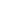 ⁮ Client declined a copy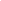 ____________________________________________          _______________________Signature of Professional						Date____________________________________________          _______________________Supervisor                                                         			DateErika Gerdine, intern, supervised by Julia Dooley, MA, LPC.737 Dunn RoadHazelwood, MO 63042314-764-5397CONSENT FOR TELEHEALTH CONSULTATIONI understand that Erika Gerdine, intern, supervised by Julia Dooley, MA, LPC invited me to engage in a telehealth consultation. Erika Gerdine, intern, supervised by Julia Dooley, MA, LPC explained to me how the video conferencing technology that will be used to affect such a consultation will not be the same as a direct client/ Erika Gerdine, intern, supervised by Julia Dooley, MA, LPC visit due to the fact that I will not be in the same room as she.I understand that a telehealth consultation has potential benefits including easier access to care and the convenience of meeting from a location of my choosing.I understand there are potential risks to this technology, including interruptions, unauthorized access, and technical difficulties. I understand that Erika Gerdine, intern, supervised by Julia Dooley, MA, LPC or I can discontinue the telehealth consult/visit if it is felt that the videoconferencing connections are not adequate for the situation.I have had a direct conversation with Erika Gerdine, intern, supervised by Julia Dooley, MA, LPC, during which I had the opportunity to ask questions in regard to this process. My questions have been answered and the risks, benefits and any practical alternatives have been discussed with me in a language which I understand.CONSENT TO USE TELEHEALTH OPTIONTelehealth through Doxy.me/telephone/ zoom is the technology service we will use to conduct telehealth videoconferencing appointments. It is simple to use and there are no passwords required to log in. By signing this document, I acknowledge:Telehealth by Doxy.me/telephone/ zoom is NOT an Emergency Service and in the event of an emergency, I will use a phone to call 911.Though Erika Gerdine, intern, supervised by Julia Dooley, MA, LPC and I may be in direct, virtual contact through this Telehealth Service, neither provide any medical or healthcare services or advice including, but not limited to, emergency or urgent medical services.The Telehealth by Doxy.me/telephone/ zoom facilitates videoconferencing and is not responsible for the delivery of any healthcare, medical advice or care.I do not assume that Erika Gerdine, intern, supervised by Julia Dooley, MA, LPC has access to any or all of the technical information in the Telehealth by Doxy.me /telephone/zoom – or that such information is current, accurate or up-to-date. I will not rely on Erika Gerdine, intern, supervised by Julia Dooley, MA, LPC to have any of this information in the Telehealth by Doxy.me /telephone/ zoom. To maintain confidentiality, I will not share my telehealth appointment link with anyone unauthorized to attend the appointment.By signing this form, I certify:That I have read or had this form read and/or had this form explained to me.That I fully understand its contents including the risks and benefits of the procedure(s).That I have been given ample opportunity to ask questions and that any questions have been answered to my satisfaction.BY SIGNING I AM AGREEING THAT I HAVE READ, UNDERSTOOD AND AGREE TO THE ITEMS CONTAINED IN THIS DOCUMENT.___________________________________________________  ____________________Signature							DateEmail to: esgerdine90@gmail.com or mail to Erika Gerdine, intern, supervised by Julia Dooley, MA, LPC 737 Dunn Road Hazelwood MO 63042Appendix I: Informed Consent and Statement of ConfidentialityInformed ConsentI, _____________________________, (client/Parent/Legal Guardian) understand that this form is intended to help explain the process of receiving counseling services. I understand that Erika Gerdine, a counseling student at Webster University is a counselor in training (herein referred to as Student Counselor). This Student Counselor is working under the direct supervision of Julia Dooley, MA, LPC a faculty member for Webster University and Dr. Ryan Liberati, a licensed supervisor for Walter’s Walk. By signing at the bottom of the page, I agree to the following. It has been explained to me that counseling services and psychotherapy have benefits and risks. Research has evidenced that receiving counseling services in times of emotional distress is more beneficial than receiving no counseling at all. Yet, there are no guarantees regarding treatment outcomes. I understand that video or audio taping or live supervision may be used in counseling sessions. These tapes may be shared with other counseling students for purposes of training only. Tapes pertaining to counseling sessions will be maintained in a secured location and will be destroyed by the end of the Practicum term or these counseling sessions. I understand that I have the right to ask about any aspect of counseling or to terminate counseling sessions at any time. I understand that I have the right to an explanation of any test/questionnaire I may be given, to decline participation in any such test or questionnaire, and to a summary, either verbal or written, of any test results/conclusions.I understand that if I find myself in an emergency emotional situation (I feel like hurting myself or another), I agree to contact  9-1-1 or Behavior Health Response (BHR) at 314-469-6644 before I take any other action and ask for the mental health professional on call. I may contact my counselor in training or the named supervisor above after I contact the emergency room. Statement of Confidentiality I understand that there are specific situations in which my confidentiality may be broken and in which the Student Counselor and or supervisor is legally obligated to take actions that may be necessary to protect me or others from harm. If such a situation arises, it will be discussed with me before any action takes place. I understand that the reasons for which my confidentiality may be broken include the following: 1. If it is suspected that a child or a vulnerable adult is being neglected and or abused. 2. If it is suspected that I, the client, present a clear and substantial danger to myself or other(s). 3. If there is a court order regarding the contents of my case. Resulting actions may include contacting family members, seeking hospitalization, notifying potential targets, and notifying the police.I understand that these counseling sessions may be terminated by me at any time and that the Student Counselor may, with advanced notice, refer me to another counselor. I also understand that the Student Counselor will end his/her relationship with this site at a set time and that I have been notified that sessions may not occur with this Student Counselor beyond January 2022.I understand that this summary is designed to provide an overview of confidentiality and the limits of professional counseling. I understand that this form is required to be signed to by me before professional counseling services can be provided. I have read and understand the above and have had the opportunity to ask questions regarding the counseling process before revealing personal information about myself. Client/Parent/Legal Guardian Signature 		Printed Name 				DateCounselor (Student) in Training Signature 		Printed Name 				Date Licensed Supervisor Signature 			Printed Name 				Date